Группы здоровья  периода  новорожденности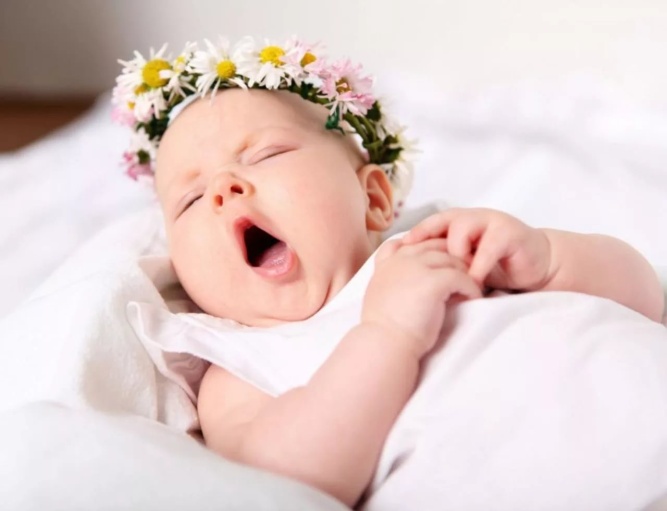 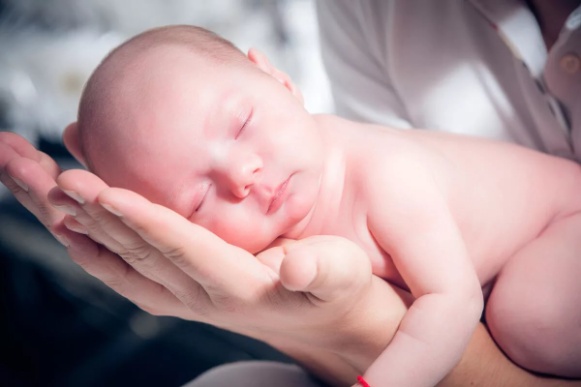 